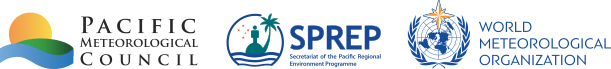 Fifth Meeting of the Pacific Meteorological Council (PMC-5) Working Papers7-9 August 2019ApiaSamoaAgenda Item xxx: [Title of Working Paper] xxxxxxxPurpose:1.	xxx2.	xxx3.	xxxBackground:1.	xxx2.	xxx3.	xxx4.	xxxUpdate:1.	xxx2.	xxx3.	xxxRecommendations:The Meeting is invited to:	Note xxxxxx;	Recognise xxxxxx	Recommend xxxxx; 	Request xxxxx.____________________________________________________________________________Attachment•	xxxxxxLinks•	xxxxx•	xxx[DATE]